しみ取りスプレー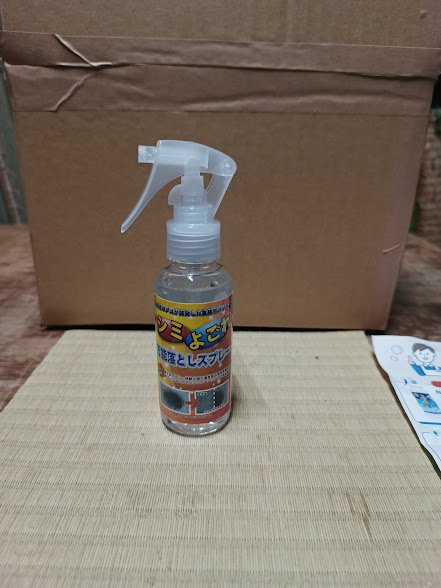 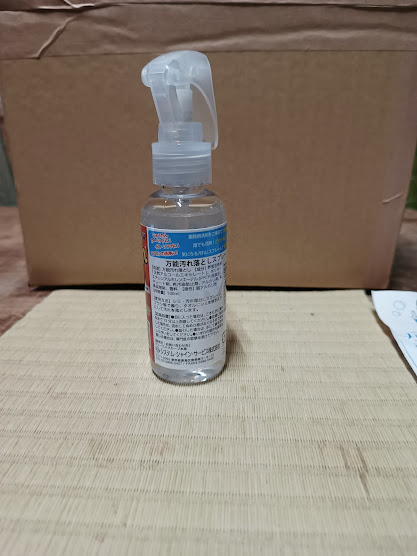 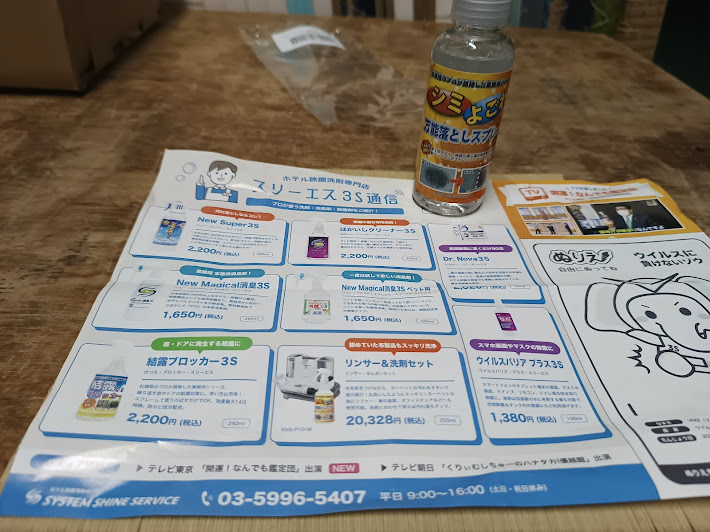 